Do you know a CUPE member who has been an outstanding activist for the rights of workers with disabilities?Has your local been at the forefront in advocating for the rights of workers with disabilities?The CUPE BC Disability Activist Award is presented during the CUPE BC Convention to:A Local CUPE member, ORA CUPE Local Recognizing work within CUPE that:Through concrete actions, demonstrates a deep commitment for disabled workers’ rights;Breaks barriers to participation in CUPE;Shows initiative and a pioneering spirit in promoting workers’ rights;Provides leadership and acts as a role model for activism;Supports equity and promotes understanding of the strength our union gains from diversity;Strengthens the labour movement, and;Contributes to the community in building a stronger social movement Who can nominate? CUPE Locals, Divisions, or committees at any level of CUPE can nominate a worker or Local for the award.The award winner will receive a certificate and CUPE will make a $500.00 donation to the disability rights organization of their choice.2022 DISABILITY ACTIVIST AWARDNOMINATION FORMPlease tell us why you are nominating this CUPE member or CUPE Local for the Disability Activist Award?Please describe what the nominee has done to champion disability rights in the workplace, in the union, and within the community:How has the nominee inspired, influenced, or mentored others in the union, workplace, and/or community?What else should we know about the nominee?Thank you for your submission.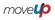 Nominating Body (Local, Committee, District Council)Nominating Body (Local, Committee, District Council)Nominating Body (Local, Committee, District Council)Nominating Body (Local, Committee, District Council)Contact Person:Contact Person:Phone:Email (Non-Employer):Email (Non-Employer):Email (Non-Employer):Nominee Information Nominee Information Nominee Information Nominee Information Name:CUPE Local:CUPE Local:Phone:Email (Non-Employer):Email (Non-Employer):Email (Non-Employer):Please tell us why you are nominating this CUPE member or CUPE Local for the Disability Activist Award?